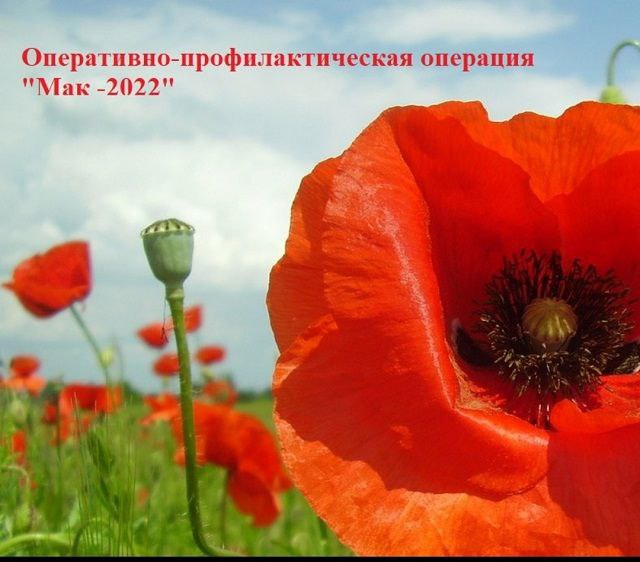 Информацию о фактах нарушения закона в сфере незаконного оборота наркотиков, культивирования или местах произрастания дикорастущих наркосодержащих растений можно сообщить по телефонам «доверия»:АдминистрацияПолтавского сельского поселения                                                                                                                   8(86165)4-01-248(918)147-91-82Антинаркотическая комиссияМО Красноармейский район8(86165)4-12-43(звонок может быть анонимным)или по адресу: станица Полтавская, ул. Красная, 120